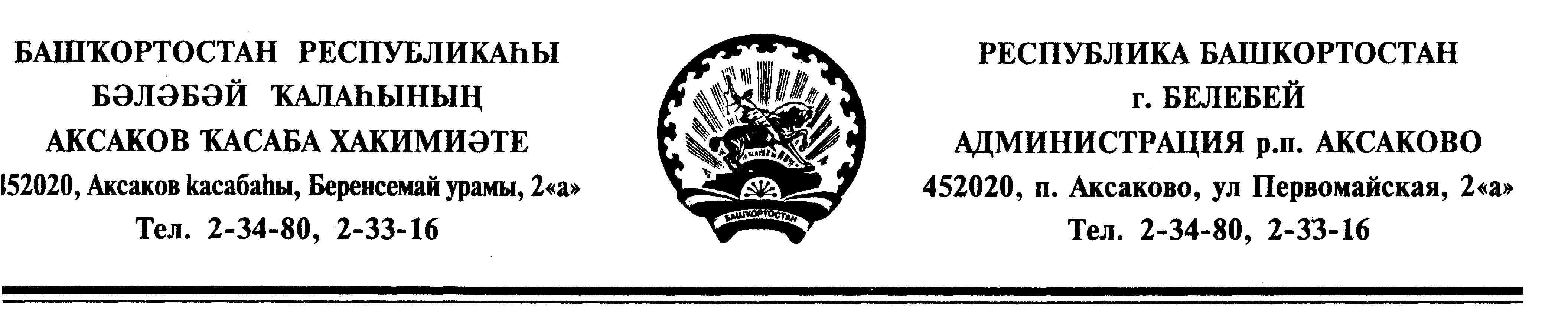      ? А Р А Р                                                           ПОСТАНОВЛЕНИЕ«12» март  2020 й.                              № 23                     «12» марта  2020 г.О признании утратившим силу постановления администрации сельского поселения Аксаковский сельсовет муниципального района Белебеевский район Республики Башкортостан от 05.11.2019г. №84 «Об утверждения Порядка получения муниципальными служащими,замещающими должности муниципальной службы в Администрации сельского поселения Аксаковский сельсовет муниципального района Белебеевский район Республики Башкортостан, разрешения на участие  на безвозмездной основе в управлении некоммерческими организациями»В соответствии с Федеральным законом от 16.12.2019 N 432-ФЗ "О внесении изменений в отдельные законодательные акты Российской Федерации в целях совершенствования законодательства Российской Федерации о противодействии коррупции", ПОСТАНОВЛЯЮ:1. Признать утратившим силу постановление администрации сельского поселения Аксаковский сельсовет муниципального района Белебеевский район Республики Башкортостан от 05.11.2019г. №84 «Об утверждения Порядка получения муниципальными служащими,замещающими должности муниципальной службы в Администрации сельского поселения Аксаковский сельсовет муниципального района Белебеевский район Республики Башкортостан, разрешения на участие на безвозмездной основе в управлении некоммерческими организациями».2. Обнародовать настоящее постановление на информационном стенде в здании администрации сельского поселения Аксаковский сельсовет муниципального района Белебеевский район Республики Башкортостан и разместить на официальном сайте сельского поселения Аксаковский сельсовет муниципального района Белебеевский район Республики Башкортостан.3. Контроль за выполнением постановления оставляю за собой.Глава сельского поселения                                                     Э.Б.Абдрахманова